8	to consider and take appropriate action on requests from administrations to delete their country footnotes or to have their country name deleted from footnotes, if no longer required, taking into account Resolution 26 (Rev.WRC-19);IntroductionThe objective of this agenda item is the global harmonization of radiofrequency spectrum use through the deletion of country names from footnotes. However, the wording of agenda item 8 contains a reference to Resolution 26 (Rev.WRC-19), which covers other aspects in addition to the deletion of countries from footnotes, including possible actions with regard to footnotes such as the addition of new country footnotes and the modification of footnotes. At past WRCs, relevant proposals from administrations for the addition or modification of footnotes that are not subject to the provisions of Resolution 26 (Rev.WRC-19) have been considered under this agenda item. It should be emphasized that, at past WRCs, some administrations proposed the addition of their country names from the floor, without having submitted proposals in the form of a document. Such situations should be avoided in favour of the compulsory submission of proposal documents, in strict compliance with Resolution 26 (Rev.WRC-19). It should also be emphasized that, for the inclusion of country names in separate footnotes, proposals should be submitted to WRC in good time and agreed with the administrations affected. Examining and agreeing on proposals for the addition of country names in footnotes should not create extra difficulties for delegations working at WRC.The RCC Administrations support ITU-R’s work towards the global harmonization of radiofrequency spectrum use through the deletion of country footnotes or country names from footnotes in RR Article 5.The RCC Administrations consider that this agenda item is not intended for the addition of country names into footnotes or the addition of new footnotes to RR Article 5.Any change to the footnotes to RR Article 5 under this agenda item requires consideration of the possible consequences of such a change and, accordingly, the consent of the administrations affected.The RCC Administrations consider that Resolution 26 (Rev.WRC-19) is still relevant and does not require revision. A proposal to that end is set out below.NOC	RCC/85A23/1RESOLUTION 26 (REV.WRC-19)Footnotes to the Table of Frequency Allocations in Article 5 of 
the Radio RegulationsReasons:	The addition, modification and deletion of footnotes in the Table of Frequency Allocations in accordance with Resolution 26 (Rev.WRC-19) pose no difficulties in practice.______________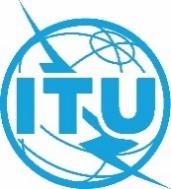 World Radiocommunication Conference (WRC-23)
Dubai, 20 November - 15 December 2023World Radiocommunication Conference (WRC-23)
Dubai, 20 November - 15 December 2023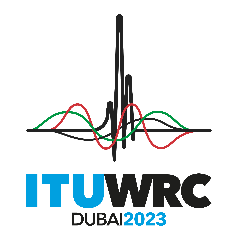 PLENARY MEETINGPLENARY MEETINGAddendum 23 to
Document 85-EAddendum 23 to
Document 85-E22 October 202322 October 2023Original: RussianOriginal: RussianRegional Commonwealth in the field of Communications Common ProposalsRegional Commonwealth in the field of Communications Common ProposalsRegional Commonwealth in the field of Communications Common ProposalsRegional Commonwealth in the field of Communications Common Proposalsproposals for the work of the conferenceproposals for the work of the conferenceproposals for the work of the conferenceproposals for the work of the conferenceAgenda item 8Agenda item 8Agenda item 8Agenda item 8